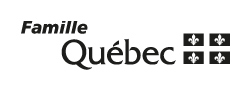 Résolution concernant l’allocation spécifique pour le dépassement de la limite de 13 jours de fermeture en 2012-2013 occasionné par la journée du Vendredi saint le 29 mars 2013Numéro de la division :			Nom de la division :										Extrait du procès-verbalRésolution no______________Lors d’une réunion régulière du conseil d’administration de (inscrire le nom de l’entreprise		, tenue le (inscrire la date) et pour laquelle il y avait quorum, sur une proposition dûment faite et appuyée, il a été résolu d’approuver la demande d’allocation spécifique pour le dépassement de la limite de 13 jours de fermeture en 2012-2013 occasionné par l’occurrence du Vendredi saint le 29 mars 2013. Le formulaire de demande ci-joint sera transmis au ministère de la Famille à cet effet.J’atteste que les renseignements indiqués dans le formulaire de demande d’allocation spécifique pour le dépassement de la limite de 13 jours de fermeture en 2012-2013 reflètent la réalité et sont exactes.Copie certifiée conformeSigné à _________________, ce ________________ jour de l’an __________.___________________	__	_____(Inscrire le nom de l’administrateur en lettres moulées), administrateur